VIRTUAL CLUB CHAMPIONSHIPS HOW DOES YOUR CLUB STACK UP?The VCC automatically ranks all USA Swimming member clubs based on swimmer performance. You can see how your club stacks up against others in your LSC, Zone and even Nationally.   Our computers figure out the best possible event line up for your team.   The VCC recognizes and highlight clubs that are developing athletes and achieving success at multiple levels emphasizing the team element in club swimming. This program serves as a key part of the Athlete Development & Performance component of the Club Recognition Program. VIRTUAL CLUB CHAMPIONSHIP RANKINGS CHECK YOUR RANKING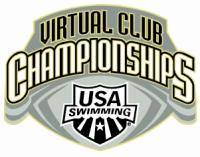 Curious to see where your club stacks up?   Want to motivate your team to catch others in your LSC?   This is where you can check out the rankings for the Virtual Club Championship.There are multiple options to view the data and see how you stack up against other USA Swimming Clubs. Learn MoreHOW ARE SCORES TABULATED? The Virtual Club Championships will be tabulated annually for both the short course and long course seasons. Both Short Course Yard (SCY) and Long Course Meter (LCM) rankings will be tabulated using results achieved between September 1 and August 31. All registered USA Swimming clubs will be scored automatically. The USA Swimming Times DataBase will be used in combination with the Hy-Tek Single-Year Age Group Power Point system. The program scores single age groups from 11-16 years old and has a combined 17-18 age group. After all eligible swims have been scored using the power point system, a team score for each registered USA Swimming club will be calculated. The tabulation will occur once every evening.VIRTUAL CLUB CHAMPIONSHIPS HOW DOES YOUR CLUB STACK UP?The VCC automatically ranks all USA Swimming member clubs based on swimmer performance. You can see how your club stacks up against others in your LSC, Zone and even Nationally.   Our computers figure out the best possible event line up for your team.   The VCC recognizes and highlight clubs that are developing athletes and achieving success at multiple levels emphasizing the team element in club swimming. This program serves as a key part of the Athlete Development & Performance component of the Club Recognition Program. VIRTUAL CLUB CHAMPIONSHIP RANKINGS CHECK YOUR RANKINGCurious to see where your club stacks up?   Want to motivate your team to catch others in your LSC?   This is where you can check out the rankings for the Virtual Club Championship.There are multiple options to view the data and see how you stack up against other USA Swimming Clubs. Learn MoreHOW ARE SCORES TABULATED? The Virtual Club Championships will be tabulated annually for both the short course and long course seasons. Both Short Course Yard (SCY) and Long Course Meter (LCM) rankings will be tabulated using results achieved between September 1 and August 31. All registered USA Swimming clubs will be scored automatically. The USA Swimming Times DataBase will be used in combination with the Hy-Tek Single-Year Age Group Power Point system. The program scores single age groups from 11-16 years old and has a combined 17-18 age group. After all eligible swims have been scored using the power point system, a team score for each registered USA Swimming club will be calculated. The tabulation will occur once every evening.VIRTUAL CLUB CHAMPIONSHIPS HOW DOES YOUR CLUB STACK UP?The VCC automatically ranks all USA Swimming member clubs based on swimmer performance. You can see how your club stacks up against others in your LSC, Zone and even Nationally.   Our computers figure out the best possible event line up for your team.   The VCC recognizes and highlight clubs that are developing athletes and achieving success at multiple levels emphasizing the team element in club swimming. This program serves as a key part of the Athlete Development & Performance component of the Club Recognition Program. VIRTUAL CLUB CHAMPIONSHIP RANKINGS CHECK YOUR RANKINGCurious to see where your club stacks up?   Want to motivate your team to catch others in your LSC?   This is where you can check out the rankings for the Virtual Club Championship.There are multiple options to view the data and see how you stack up against other USA Swimming Clubs. Learn MoreHOW ARE SCORES TABULATED? The Virtual Club Championships will be tabulated annually for both the short course and long course seasons. Both Short Course Yard (SCY) and Long Course Meter (LCM) rankings will be tabulated using results achieved between September 1 and August 31. All registered USA Swimming clubs will be scored automatically. The USA Swimming Times DataBase will be used in combination with the Hy-Tek Single-Year Age Group Power Point system. The program scores single age groups from 11-16 years old and has a combined 17-18 age group. After all eligible swims have been scored using the power point system, a team score for each registered USA Swimming club will be calculated. The tabulation will occur once every evening.VIRTUAL CLUB CHAMPIONSHIPS HOW DOES YOUR CLUB STACK UP?The VCC automatically ranks all USA Swimming member clubs based on swimmer performance. You can see how your club stacks up against others in your LSC, Zone and even Nationally.   Our computers figure out the best possible event line up for your team.   The VCC recognizes and highlight clubs that are developing athletes and achieving success at multiple levels emphasizing the team element in club swimming. This program serves as a key part of the Athlete Development & Performance component of the Club Recognition Program. VIRTUAL CLUB CHAMPIONSHIP RANKINGS CHECK YOUR RANKINGCurious to see where your club stacks up?   Want to motivate your team to catch others in your LSC?   This is where you can check out the rankings for the Virtual Club Championship.There are multiple options to view the data and see how you stack up against other USA Swimming Clubs. Learn MoreHOW ARE SCORES TABULATED? The Virtual Club Championships will be tabulated annually for both the short course and long course seasons. Both Short Course Yard (SCY) and Long Course Meter (LCM) rankings will be tabulated using results achieved between September 1 and August 31. All registered USA Swimming clubs will be scored automatically. The USA Swimming Times DataBase will be used in combination with the Hy-Tek Single-Year Age Group Power Point system. The program scores single age groups from 11-16 years old and has a combined 17-18 age group. After all eligible swims have been scored using the power point system, a team score for each registered USA Swimming club will be calculated. The tabulation will occur once every evening.VIRTUAL CLUB CHAMPIONSHIPS HOW DOES YOUR CLUB STACK UP?The VCC automatically ranks all USA Swimming member clubs based on swimmer performance. You can see how your club stacks up against others in your LSC, Zone and even Nationally.   Our computers figure out the best possible event line up for your team.   The VCC recognizes and highlight clubs that are developing athletes and achieving success at multiple levels emphasizing the team element in club swimming. This program serves as a key part of the Athlete Development & Performance component of the Club Recognition Program. VIRTUAL CLUB CHAMPIONSHIP RANKINGS CHECK YOUR RANKINGCurious to see where your club stacks up?   Want to motivate your team to catch others in your LSC?   This is where you can check out the rankings for the Virtual Club Championship.There are multiple options to view the data and see how you stack up against other USA Swimming Clubs. Learn MoreHOW ARE SCORES TABULATED? The Virtual Club Championships will be tabulated annually for both the short course and long course seasons. Both Short Course Yard (SCY) and Long Course Meter (LCM) rankings will be tabulated using results achieved between September 1 and August 31. All registered USA Swimming clubs will be scored automatically. The USA Swimming Times DataBase will be used in combination with the Hy-Tek Single-Year Age Group Power Point system. The program scores single age groups from 11-16 years old and has a combined 17-18 age group. After all eligible swims have been scored using the power point system, a team score for each registered USA Swimming club will be calculated. The tabulation will occur once every evening.VIRTUAL CLUB CHAMPIONSHIPS HOW DOES YOUR CLUB STACK UP?The VCC automatically ranks all USA Swimming member clubs based on swimmer performance. You can see how your club stacks up against others in your LSC, Zone and even Nationally.   Our computers figure out the best possible event line up for your team.   The VCC recognizes and highlight clubs that are developing athletes and achieving success at multiple levels emphasizing the team element in club swimming. This program serves as a key part of the Athlete Development & Performance component of the Club Recognition Program. VIRTUAL CLUB CHAMPIONSHIP RANKINGS CHECK YOUR RANKINGCurious to see where your club stacks up?   Want to motivate your team to catch others in your LSC?   This is where you can check out the rankings for the Virtual Club Championship.There are multiple options to view the data and see how you stack up against other USA Swimming Clubs. Learn MoreHOW ARE SCORES TABULATED? The Virtual Club Championships will be tabulated annually for both the short course and long course seasons. Both Short Course Yard (SCY) and Long Course Meter (LCM) rankings will be tabulated using results achieved between September 1 and August 31. All registered USA Swimming clubs will be scored automatically. The USA Swimming Times DataBase will be used in combination with the Hy-Tek Single-Year Age Group Power Point system. The program scores single age groups from 11-16 years old and has a combined 17-18 age group. After all eligible swims have been scored using the power point system, a team score for each registered USA Swimming club will be calculated. The tabulation will occur once every evening.VIRTUAL CLUB CHAMPIONSHIPS HOW DOES YOUR CLUB STACK UP?The VCC automatically ranks all USA Swimming member clubs based on swimmer performance. You can see how your club stacks up against others in your LSC, Zone and even Nationally.   Our computers figure out the best possible event line up for your team.   The VCC recognizes and highlight clubs that are developing athletes and achieving success at multiple levels emphasizing the team element in club swimming. This program serves as a key part of the Athlete Development & Performance component of the Club Recognition Program. VIRTUAL CLUB CHAMPIONSHIP RANKINGS CHECK YOUR RANKINGCurious to see where your club stacks up?   Want to motivate your team to catch others in your LSC?   This is where you can check out the rankings for the Virtual Club Championship.There are multiple options to view the data and see how you stack up against other USA Swimming Clubs. Learn MoreHOW ARE SCORES TABULATED? The Virtual Club Championships will be tabulated annually for both the short course and long course seasons. Both Short Course Yard (SCY) and Long Course Meter (LCM) rankings will be tabulated using results achieved between September 1 and August 31. All registered USA Swimming clubs will be scored automatically. The USA Swimming Times DataBase will be used in combination with the Hy-Tek Single-Year Age Group Power Point system. The program scores single age groups from 11-16 years old and has a combined 17-18 age group. After all eligible swims have been scored using the power point system, a team score for each registered USA Swimming club will be calculated. The tabulation will occur once every evening.VIRTUAL CLUB CHAMPIONSHIPS HOW DOES YOUR CLUB STACK UP?The VCC automatically ranks all USA Swimming member clubs based on swimmer performance. You can see how your club stacks up against others in your LSC, Zone and even Nationally.   Our computers figure out the best possible event line up for your team.   The VCC recognizes and highlight clubs that are developing athletes and achieving success at multiple levels emphasizing the team element in club swimming. This program serves as a key part of the Athlete Development & Performance component of the Club Recognition Program. VIRTUAL CLUB CHAMPIONSHIP RANKINGS CHECK YOUR RANKINGCurious to see where your club stacks up?   Want to motivate your team to catch others in your LSC?   This is where you can check out the rankings for the Virtual Club Championship.There are multiple options to view the data and see how you stack up against other USA Swimming Clubs. Learn MoreHOW ARE SCORES TABULATED? The Virtual Club Championships will be tabulated annually for both the short course and long course seasons. Both Short Course Yard (SCY) and Long Course Meter (LCM) rankings will be tabulated using results achieved between September 1 and August 31. All registered USA Swimming clubs will be scored automatically. The USA Swimming Times DataBase will be used in combination with the Hy-Tek Single-Year Age Group Power Point system. The program scores single age groups from 11-16 years old and has a combined 17-18 age group. After all eligible swims have been scored using the power point system, a team score for each registered USA Swimming club will be calculated. The tabulation will occur once every evening.National RankVCC RankVCC Team ScoreTeam NameLSCCityState581189,098    Tennessee Aquatics SE KnoxvilleTNView Detail862172,423    Excel Aquatics SE BrentwoodTNView Detail1073166,540    Nashville Aquatic Club SE NashvilleTNView Detail1124164,255    Huntsville Swim Association SE HuntsvilleALView Detail1795136,469    Memphis Thunder Aquatic Club SE EadsTNView Detail1916133,683    Greater Pensacola Aquatic Club SE PensacolaFLView Detail2497120,323    Memphis Tiger Swim Club SE MemphisTNView Detail2808113,400    Birmingham Swim League SE VestaviaALView Detail3189104,722    Panama City Swim Team SE Panama City BeachFLView Detail33610101,354    Auburn Aquatics SE AuburnALView Detail3441199,971    Baylor Swim Club SE ChattanoogaTNView Detail3541298,996    Germantown Center Swim Team SE GermantownTNView Detail3771395,318    City of Mobile Swim Association SE MobileALView Detail3971493,455    McCallie / GPS Aquatics SE ChattanoogaTNView Detail5591574,842    Barracuda Swim Club of Northeast Tennessee SE Johnson CityTNView Detail5871672,014    Coast Aquatics SE DestinFLView Detail6891761,815    Middle Tennessee Swim Club SE LebanonTNView Detail7121860,221    Madison Swimming Association SE MadisonALView Detail7241959,184    Atomic City Aquatic Club SE Oak RidgeTNView Detail8102052,215    Crimson Tide Aquatics SE NorthportALView Detail8852147,542    Swim Birmingham YMCA SE SterrettALView Detail9632242,137    Prime Aquatics SE MaryvilleTNView Detail10232339,117    Collierville Swimming SE CordovaTNView Detail10852435,842    Kingsport Piranhas SE Mount CarmelTNView Detail10932535,458    TNT Swimming, Inc SE MontroseALView DetailNational RankVCC RankVCC Team ScoreTeam NameLSCCityState11152633,552    Prattville YMCA SE PrattvilleALView Detail11652731,495    Montgomery YMCA Barracudas SE MontgomeryALView Detail11862830,717    Southern Waters Aquatic Team SE DaphneALView Detail12172929,121    Life Time swim Team Southeast SE BirminghamALView Detail12503027,949    Bartlett Extreme Swim Team SE BartlettTNView Detail13203125,302    Swim 615 SE BrentwoodTNView Detail14043222,470    Streamline Aquatic Club SE La VergneTNView Detail15113319,031    Mountain Valley Aquatics SE HuntsvilleALView Detail15913416,753    Magic City Aquatic League SE BirminghamALView Detail16713514,648    Unified Troy Swim Team SE TroyALView Detail16733614,605    YMCA of Calhoun County Blue Dolphins SE OxfordALView Detail16753714,570    JCC-Aquatic Club SE Mountain BrkALView Detail16893814,309    Sevier Aquatics Club SE SeviervilleTNView Detail17223913,717    Auburn University Swim Club SE AuburnALView Detail17704012,735    Five Rivers Swim Team SE MorristownTNView Detail17774112,575    Pensacola Navy Youth Swim Team SE PensacolaFLView Detail18314211,502    Winchester Swim Team SE WinchesterTNView Detail18414311,238    Dothan Dolphins Swim Team SE DothanALView Detail18504411,019    Blount Oneonta Aquatics SE OneontaALView Detail1972458,771    Riverdale Rapids Swim Team SE WoodburyTNView Detail1998468,164    Manchester Makos Swim Team SE ManchesterTNView Detail2016477,858    Ooltewah Swim Club SE OoltewahTNView Detail2020487,823    University Of Alabama Swim Club SE TuscaloosaALView Detail2033497,620    Wiregrass Aquatics Club SE EnterpriseALView Detail2114506,102    Tri Aquatics SE BrownsboroALView DetailNational RankVCC RankVCC Team ScoreTeam NameLSCCityState2166515,344    Seals Swim Club SE Panama CityFLView Detail2182525,135    Cleveland Aqua Tigers SE ClevelandTNView Detail2184535,119    Gadsden YMCA Silver Sharks SE GadsdenALView Detail2186545,079    Holley By The Sea Stingrays SE NavarreFLView Detail2193554,973    Ensworth Aquatics SE NashvilleTNView Detail2250564,101    Seastars Aquatics Swim Team SE PensacolaFLView Detail2267573,897    Brewton Local Area Swim Team SE BrewtonALView Detail2277583,722    Birmingham Park And Recreation SE BirminghamALView Detail2297593,497    Opelika Swim Team SE OpelikaALView Detail2312603,238    Cullman Swim Association SE CullmanALView Detail2330613,019    Aqua Jets Blueseventy Swimming SE MemphisTNView Detail2346622,917    Club Sailfish Swimming SE Gulf BreezeFLView Detail2357632,787    YMCA of Middle Tennessee Swim Club SE NashvilleTNView Detail2443641,723    Eufaula Wave Runners SE EufaulaALView Detail2465651,490    Bristol Area Swim Association SE BristolTNView Detail2480661,391    Jasper Swim Team SE JasperALView Detail251367920    Anniston Barracudas Swim Team SE AnnistonALView Detail252768724    Gordon Jewish Community Center SE NashvilleTNView Detail255169511    Sea Wolves Aquatic Pack SE KingsportTNView Detail